Пальчиковая гимнастика«Грачиная деревня»Весною на деревьях(Сжимают и разжимают кулаки.)Построена деревня.(Стучат кулаками друг о друга.)Как ветер начинается(Качают руками, поднятымивверх)Деревья все качаются.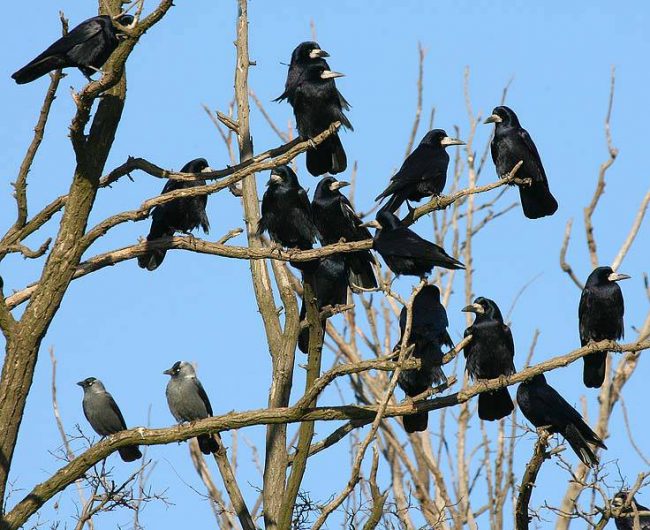 Физкультминутка«Грачи прилетели»Как-то раннею весной                     Стоят в кругу.На опушке на леснойПоявилась стая птиц:                      Бегут на носочках, чуть подняв, согнутые в локтяхруки.Не скворцов и не синиц,А большущих грачей,Ночи черной, черней.Приседают.Разбежались на опушкеБегут в разные стороны, прыгают.Прыг скок, крак - крак!                      Наклоняются вперёд, вниз.Тут жучок, там червяк!Крак-крак-крак!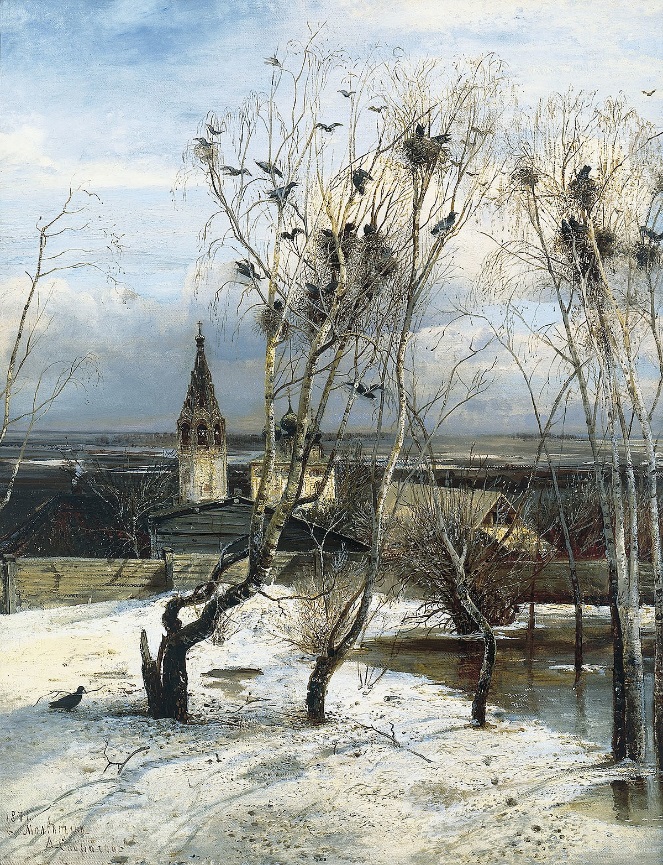 Учим наизустьСкворец
Скворец за морем жил зимой,
Теперь вернулся он домой.
И рано утром в тишине
Запел о солнце и весне.
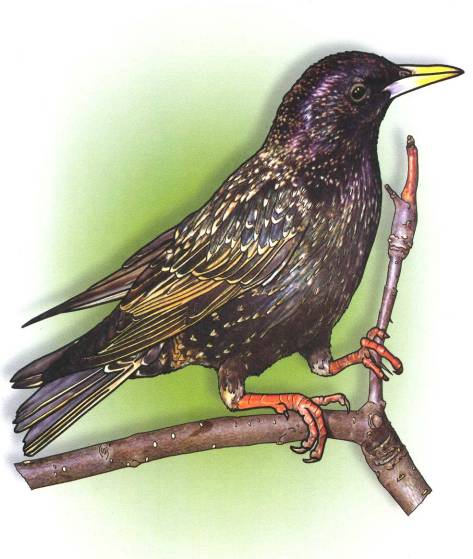 